L’UCBLe club de football l’UCB est né après la guerre 14-18.                                                                                  En 1934, l’UCB brillera de tous ses feux atteignant les quarts de finale de la coupe de France. Il battra sur son stade les footballeurs professionnels de Monaco.                                                                                                                                   En 1958 l’UCB change de nom et devient ESBM (Entente Sportive Bagnols Marcoule).                                                                                                                  En 1983 L’ESBM redevient UCB                                                                                                                            En 1992 un nouveau club est créé sous le nom d'Union Club Bagnols Jeunesse        ( UCB et Bagnols Jeunesse )                                                                                                                                                              L'UC Bagnols Jeunesse fait parler de lui pour au niveau national en 1995 lorsqu'il accède seulement trois ans après sa création au CFA 2.                                          Le club va alors enchaîner les aller-retour entre CFA 2 et Division d'Honneur en empochant au passage deux titres supplémentaires de champion régional.                                                                                  En 2000, le club fusionne avec son  voisin, l'Indépendante Pont-Saint-Esprit  et devient le FCBPJournal d’Albert Erard ancien joueur de l’UCB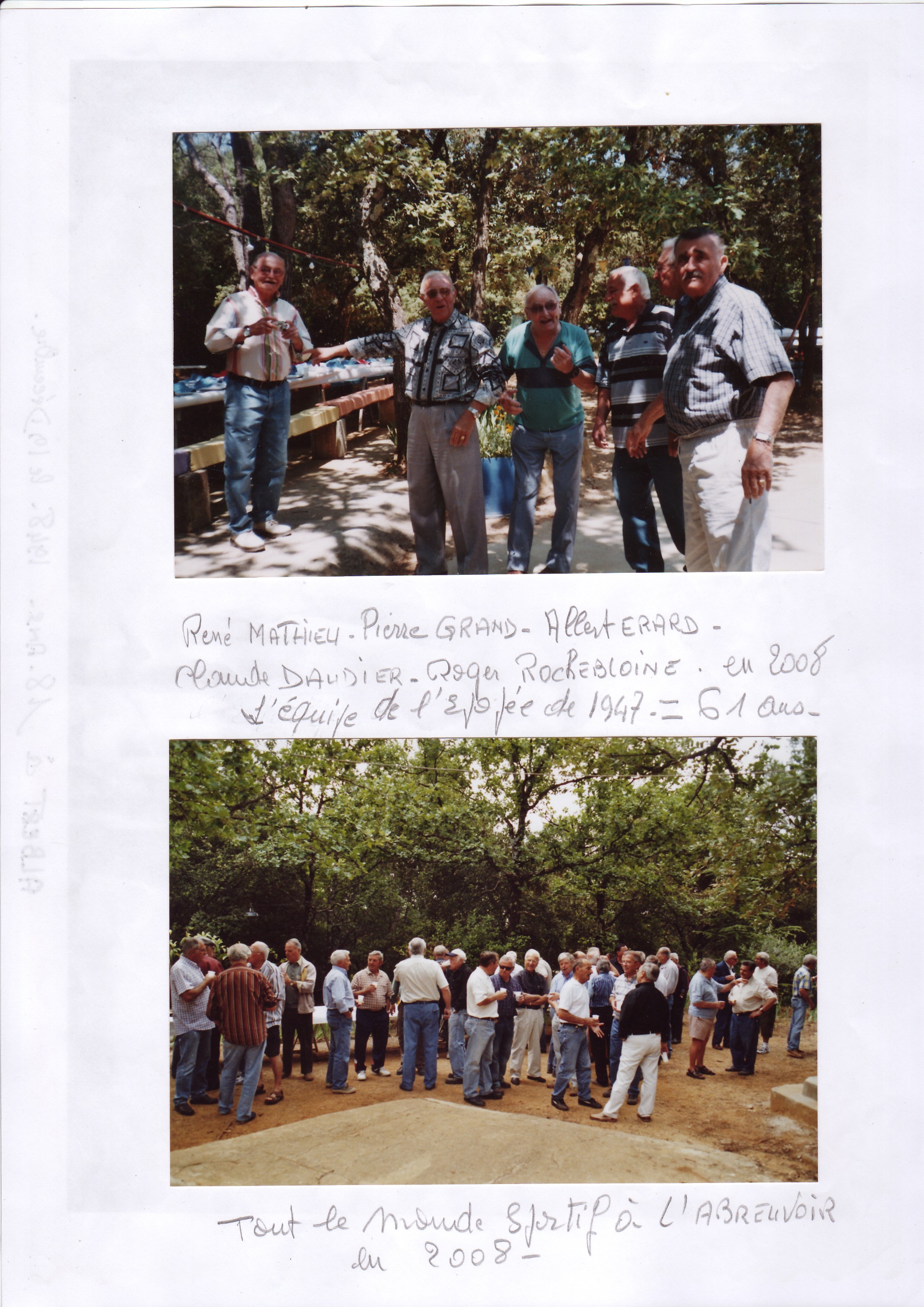 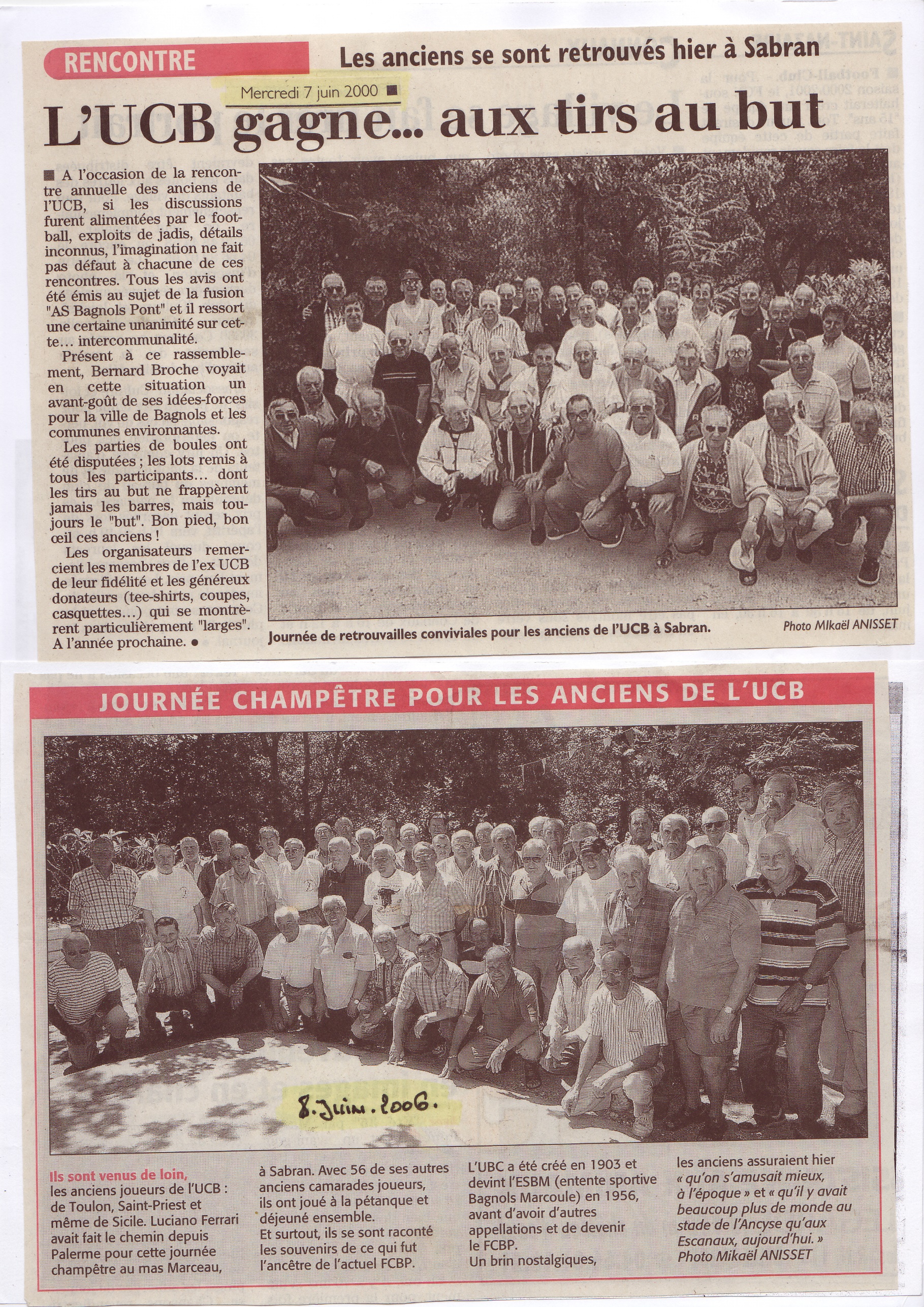 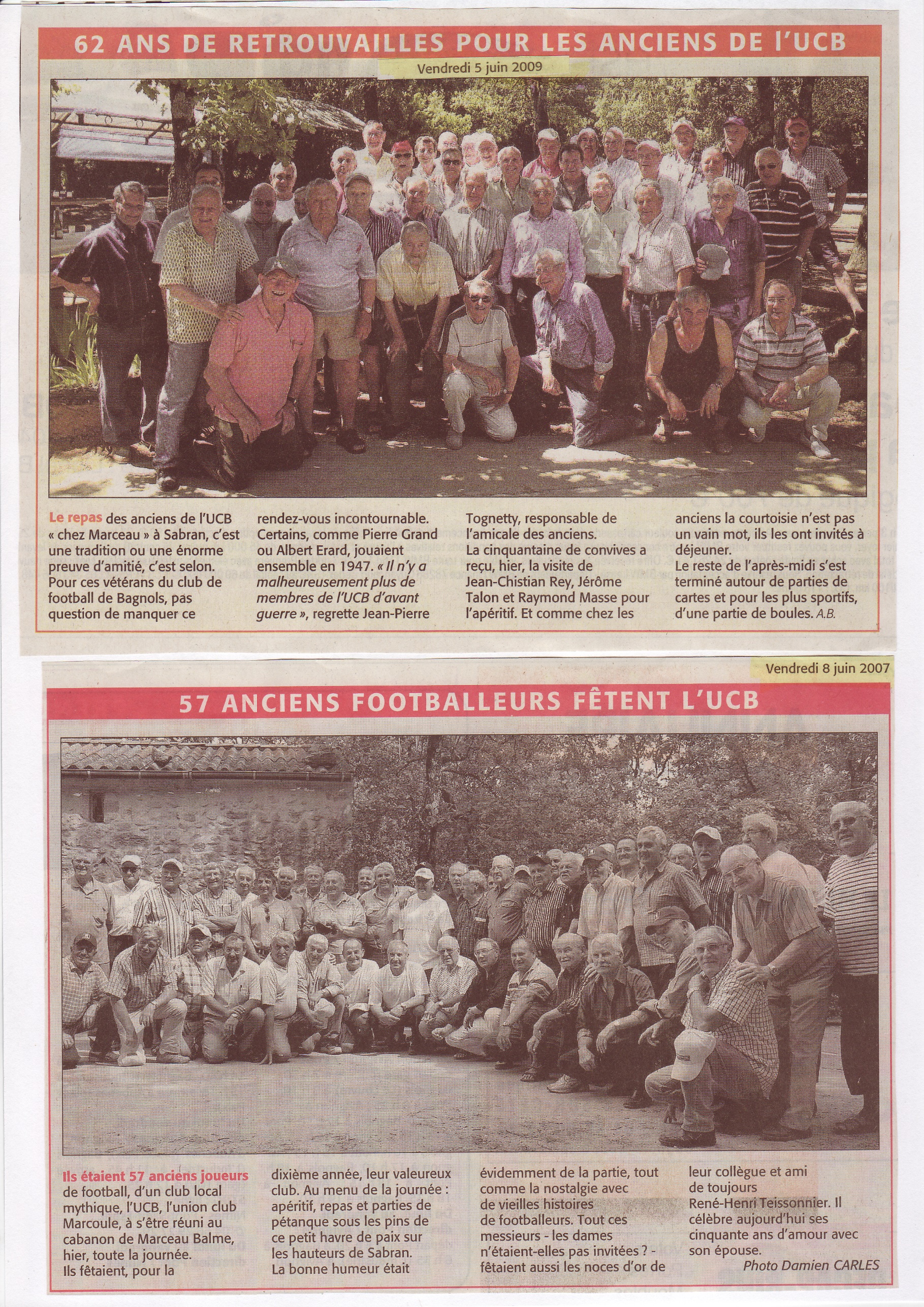 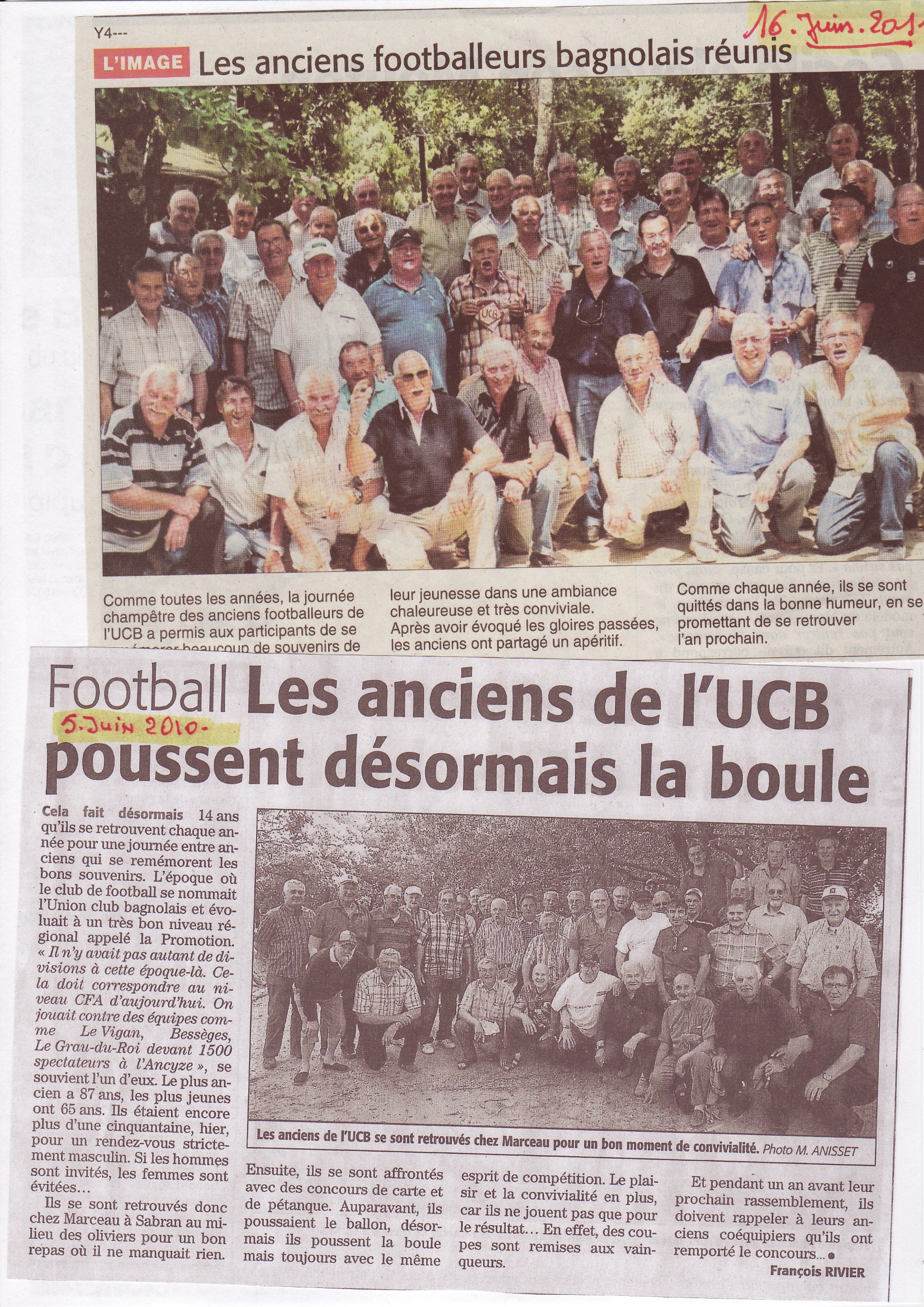 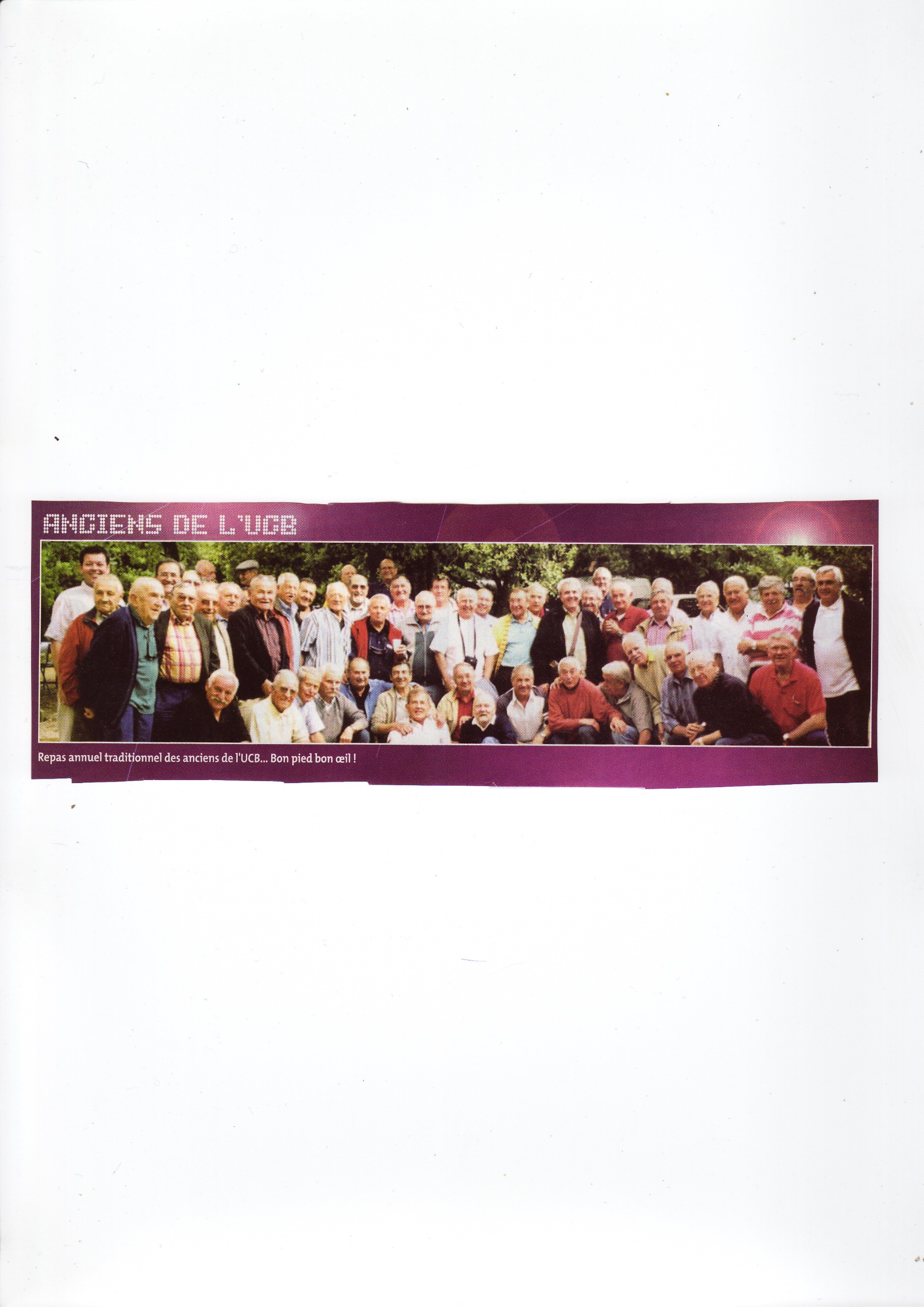 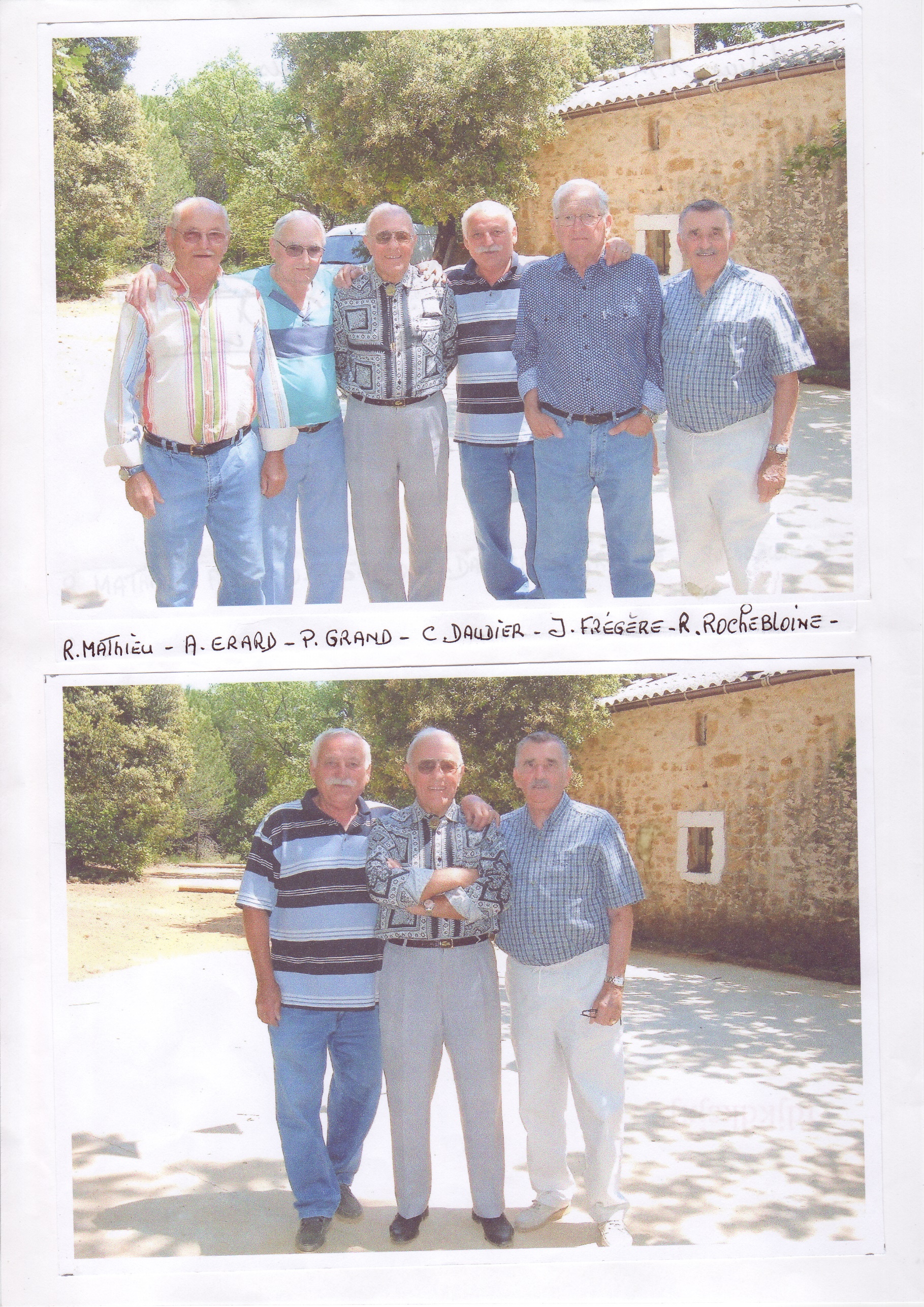 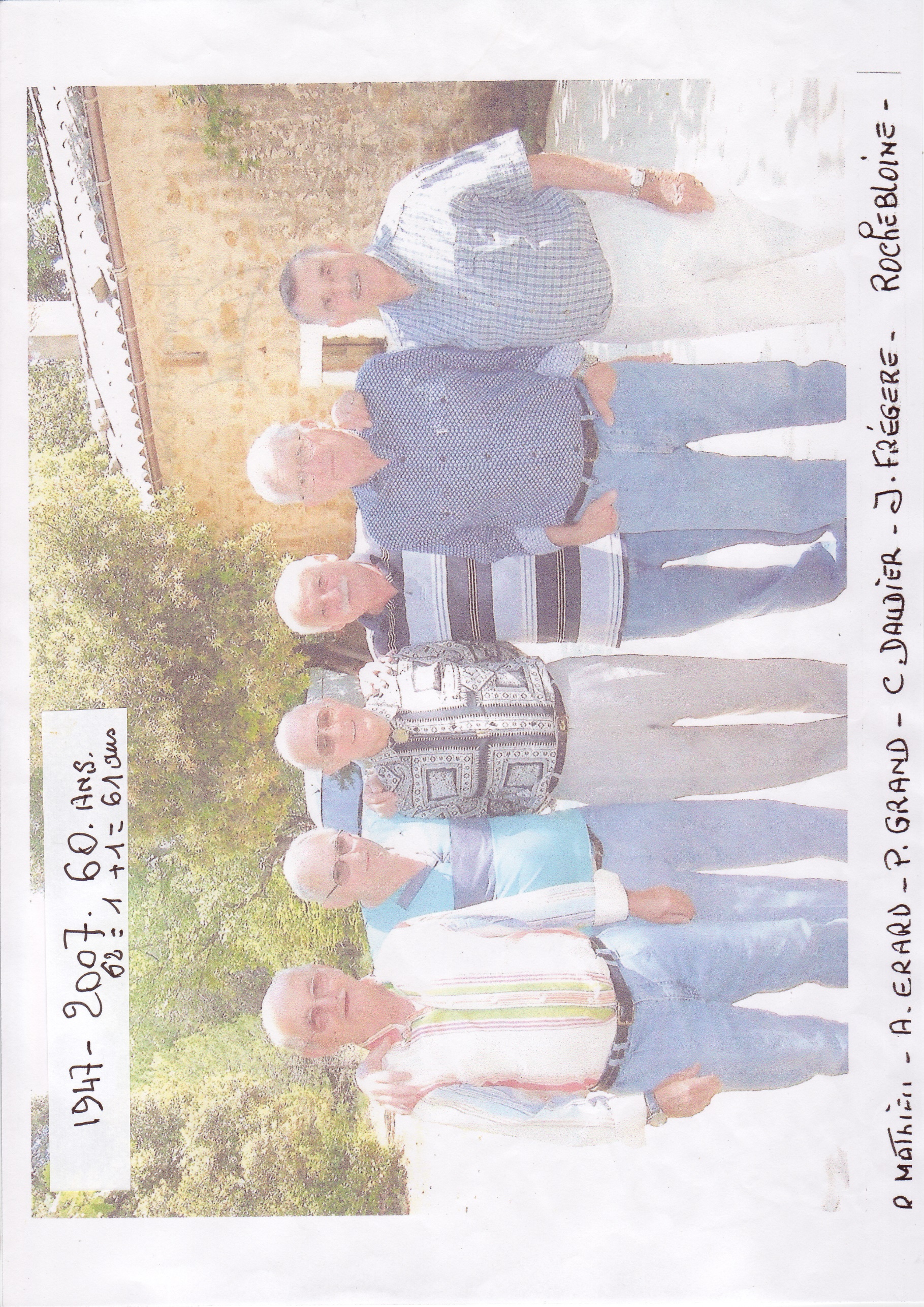 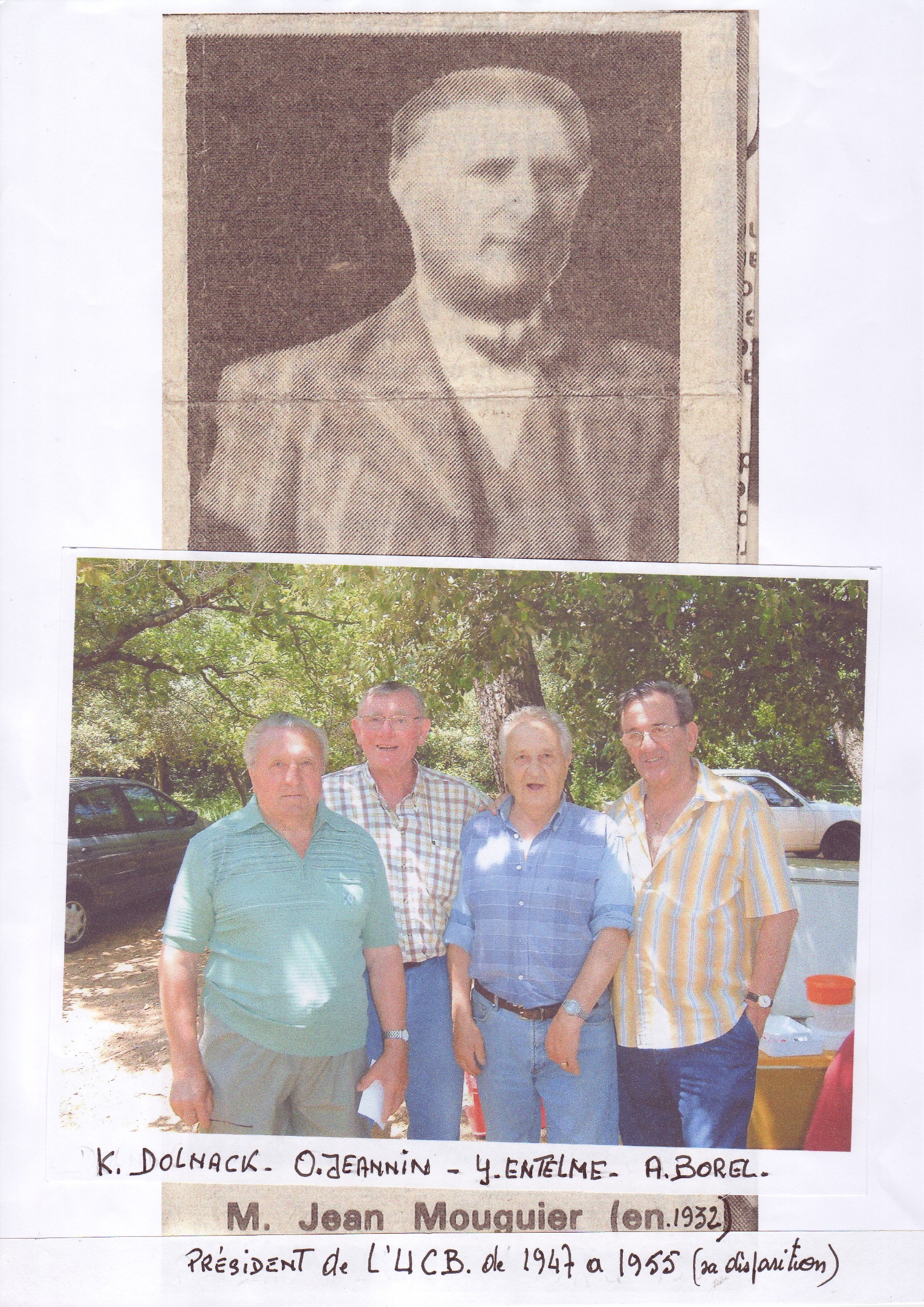 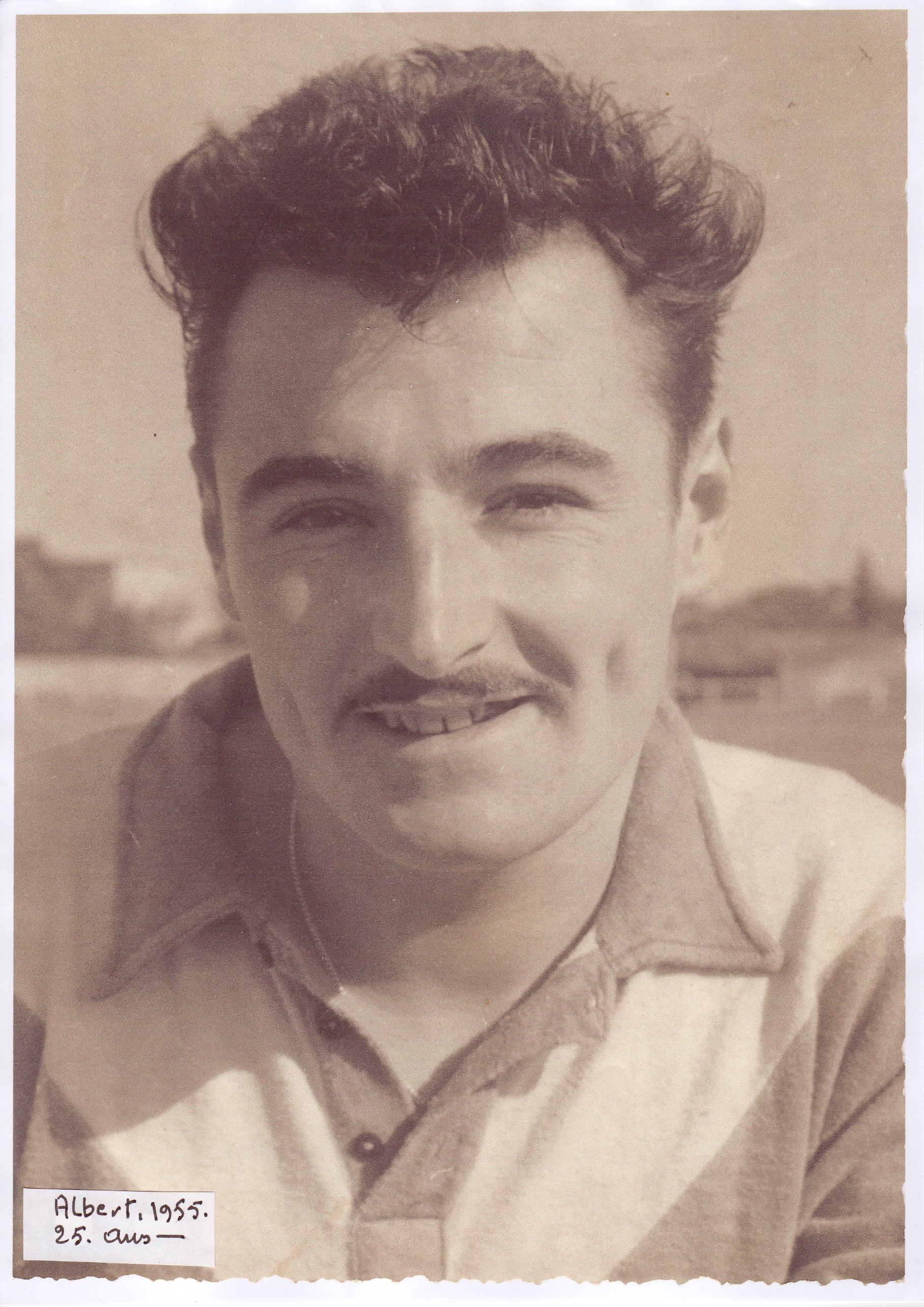 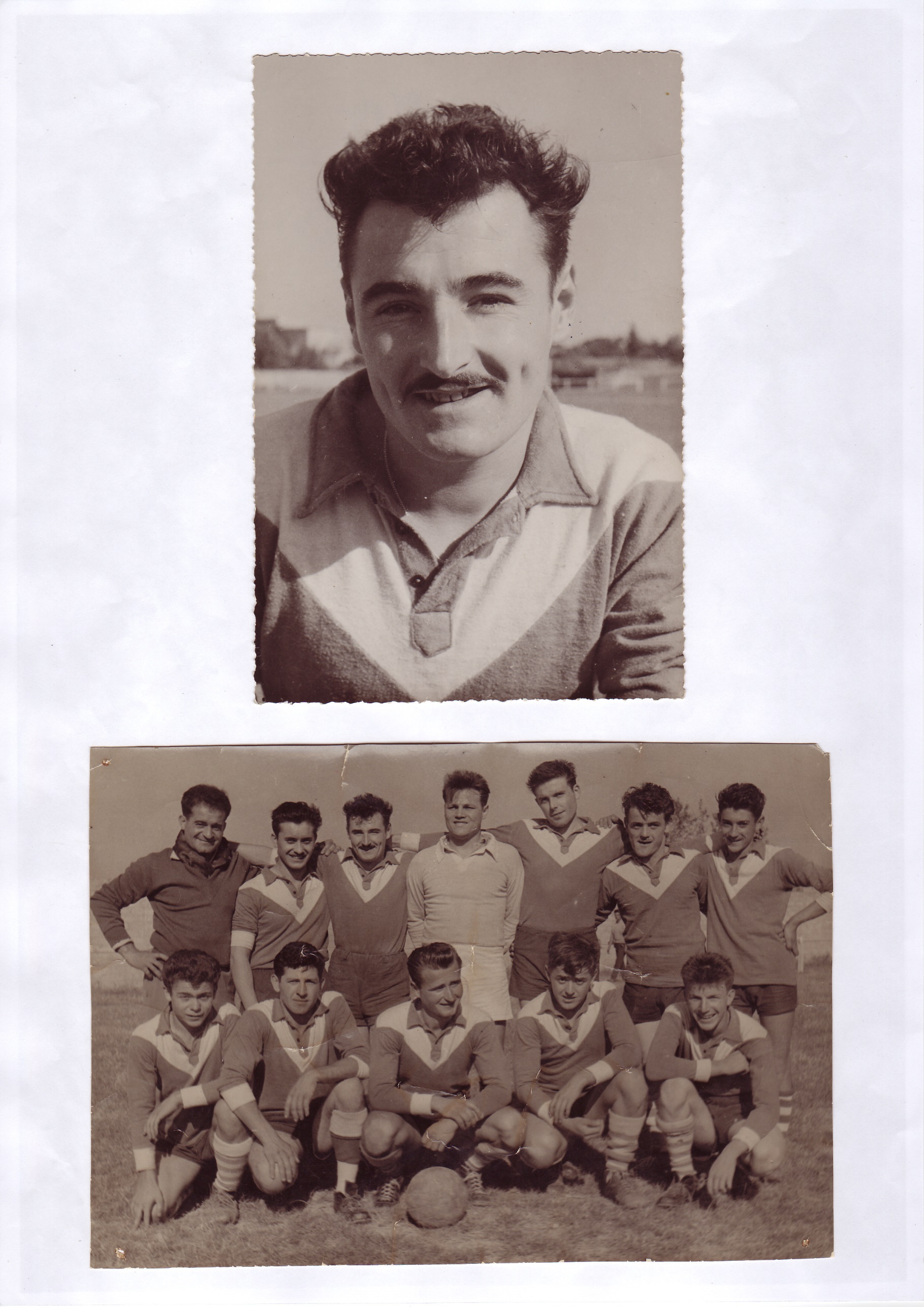 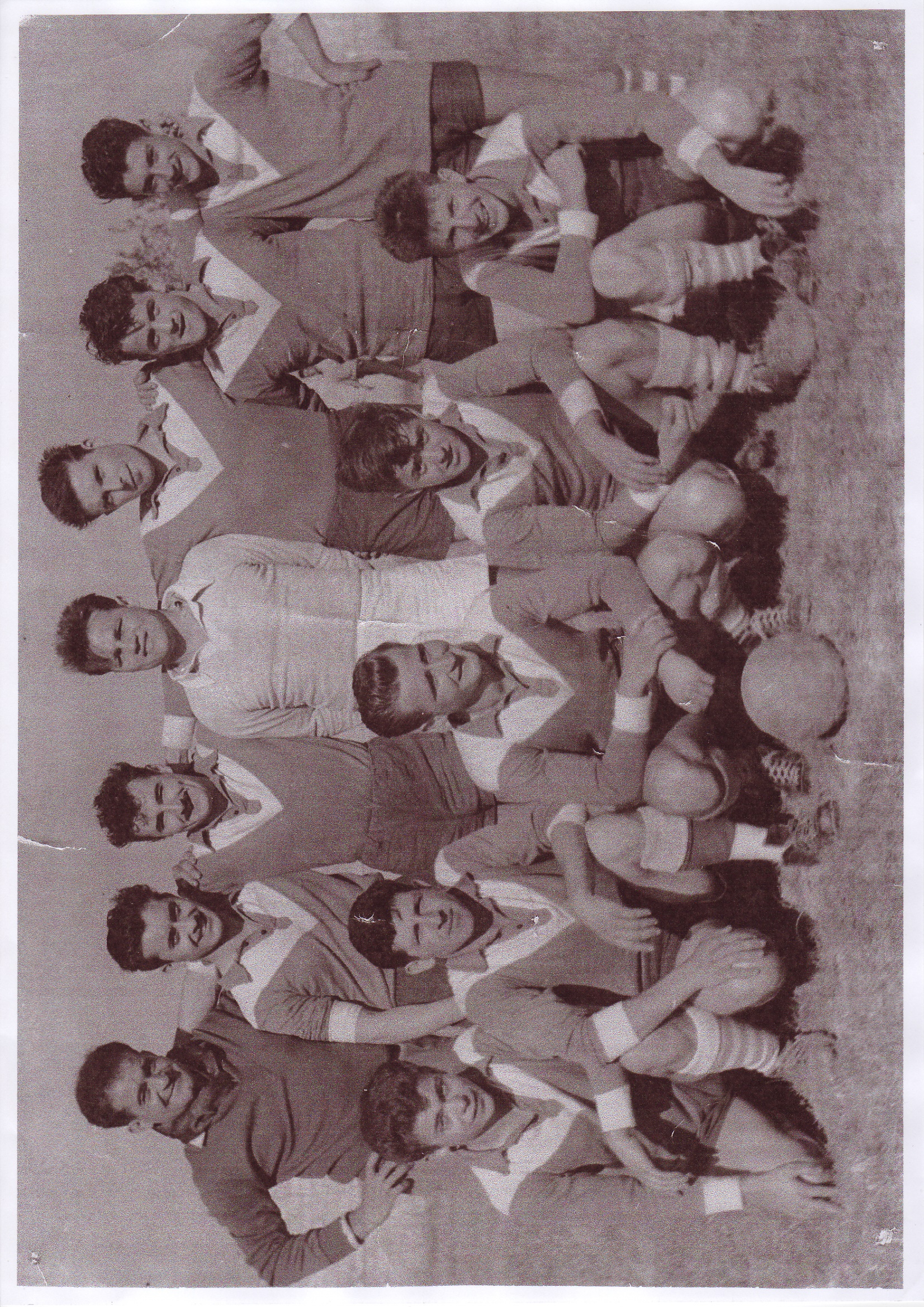 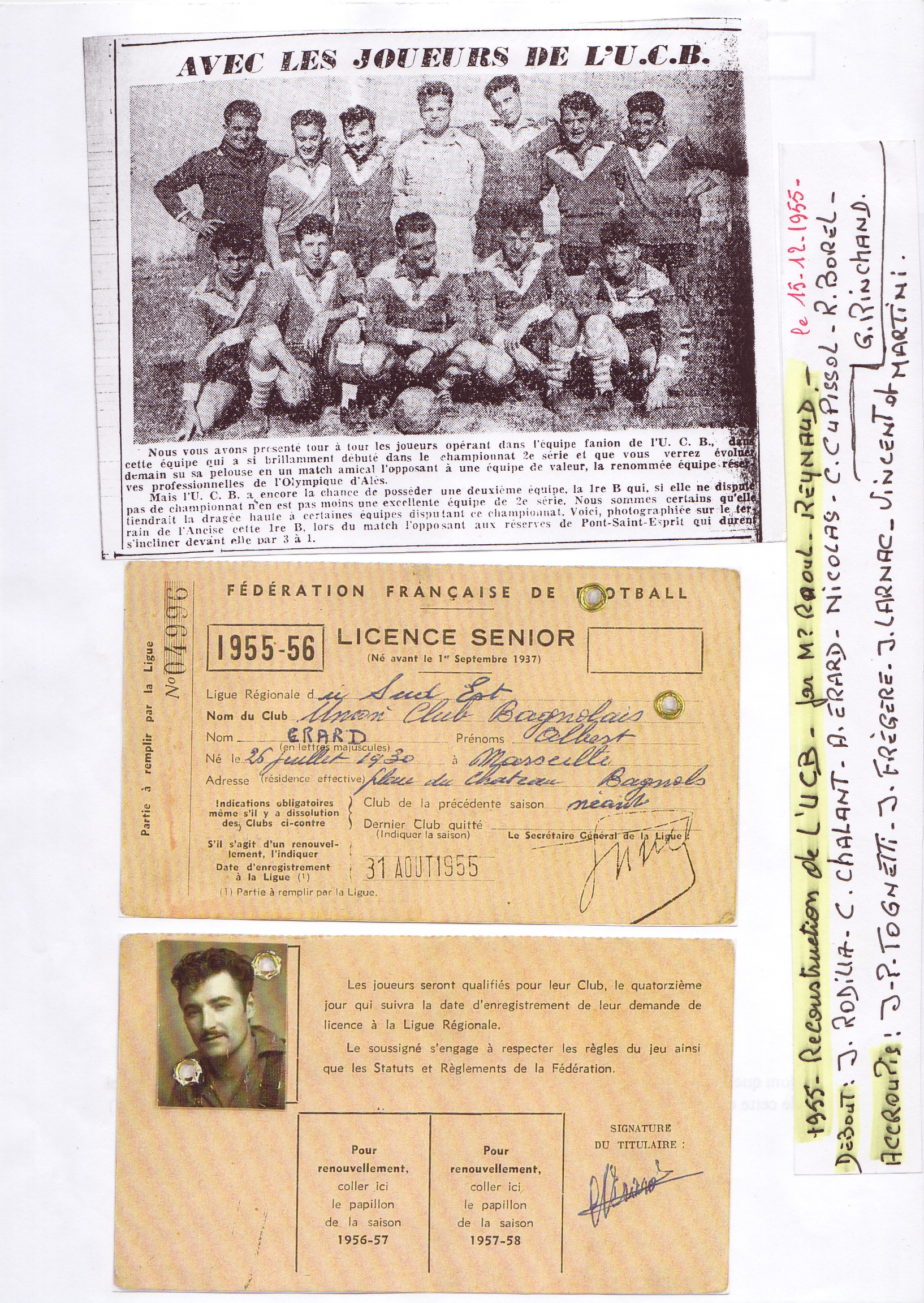 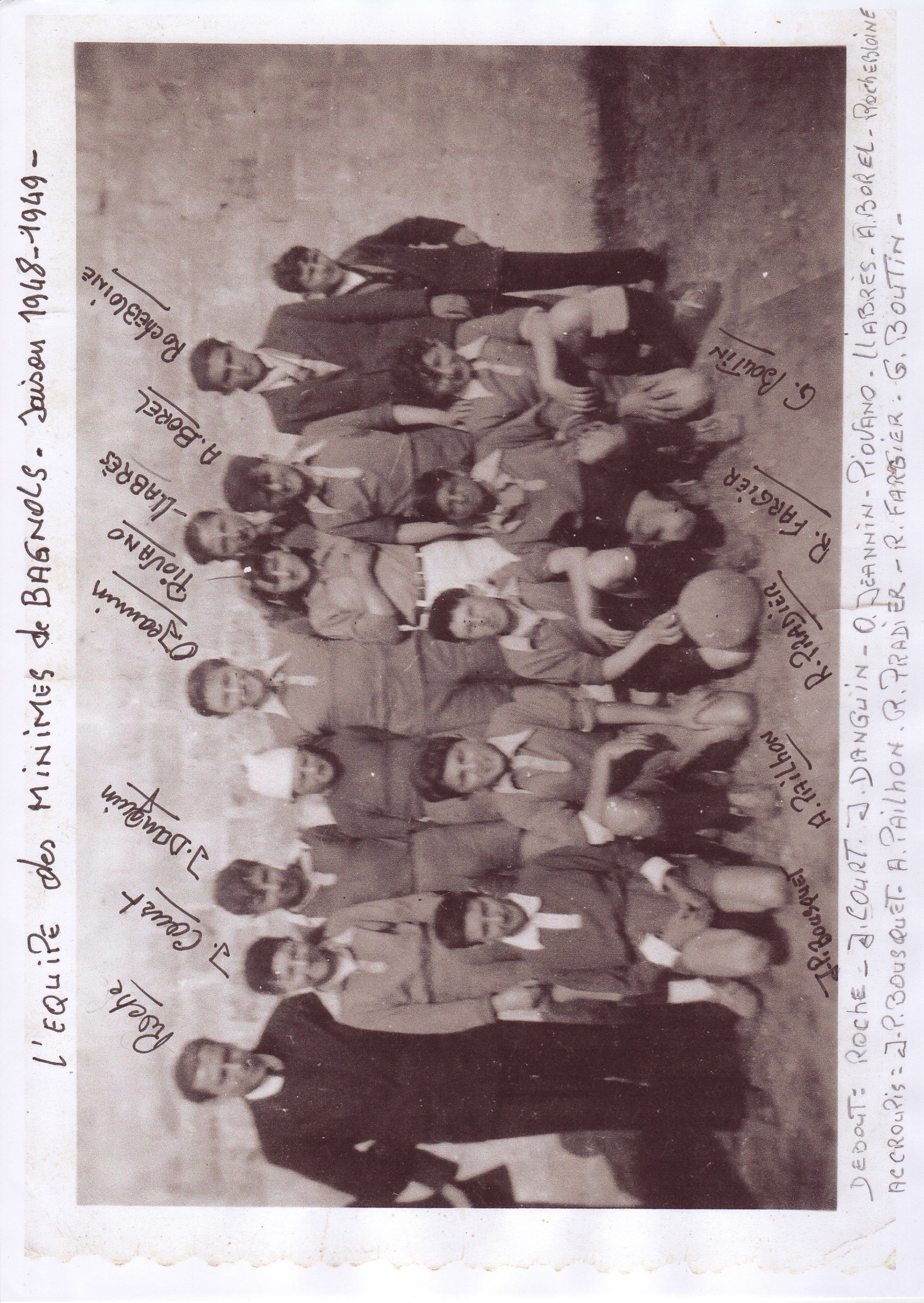 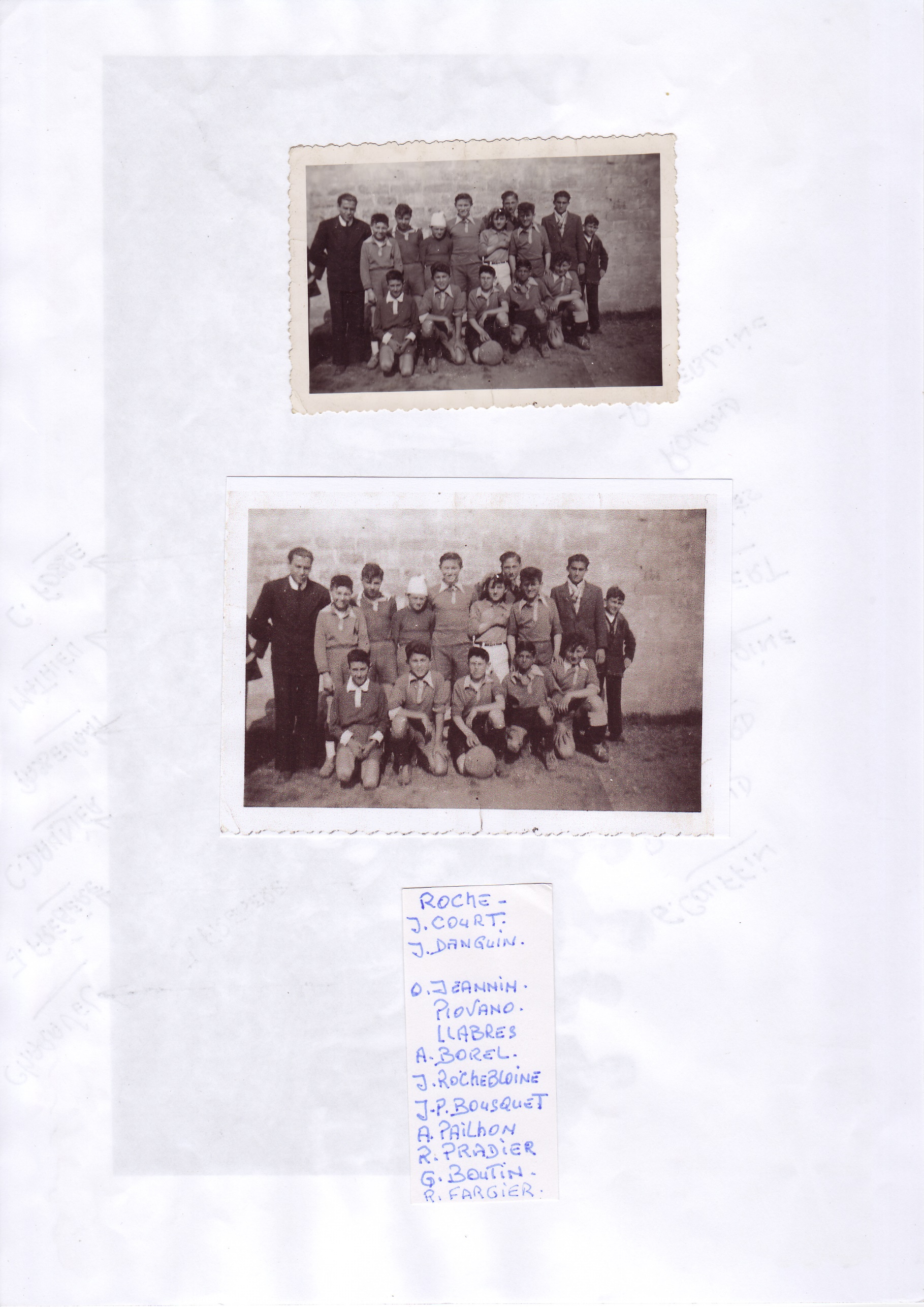 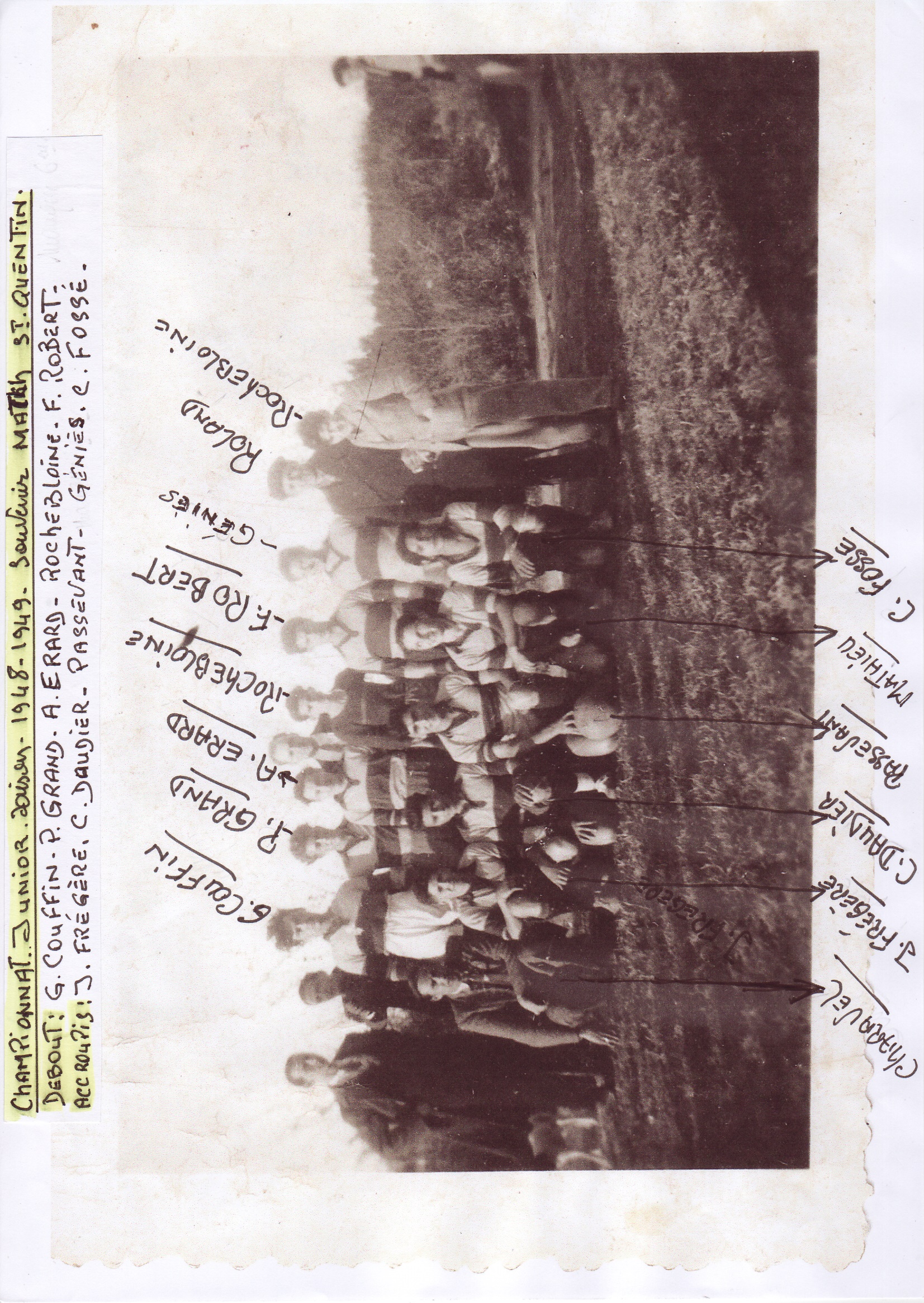 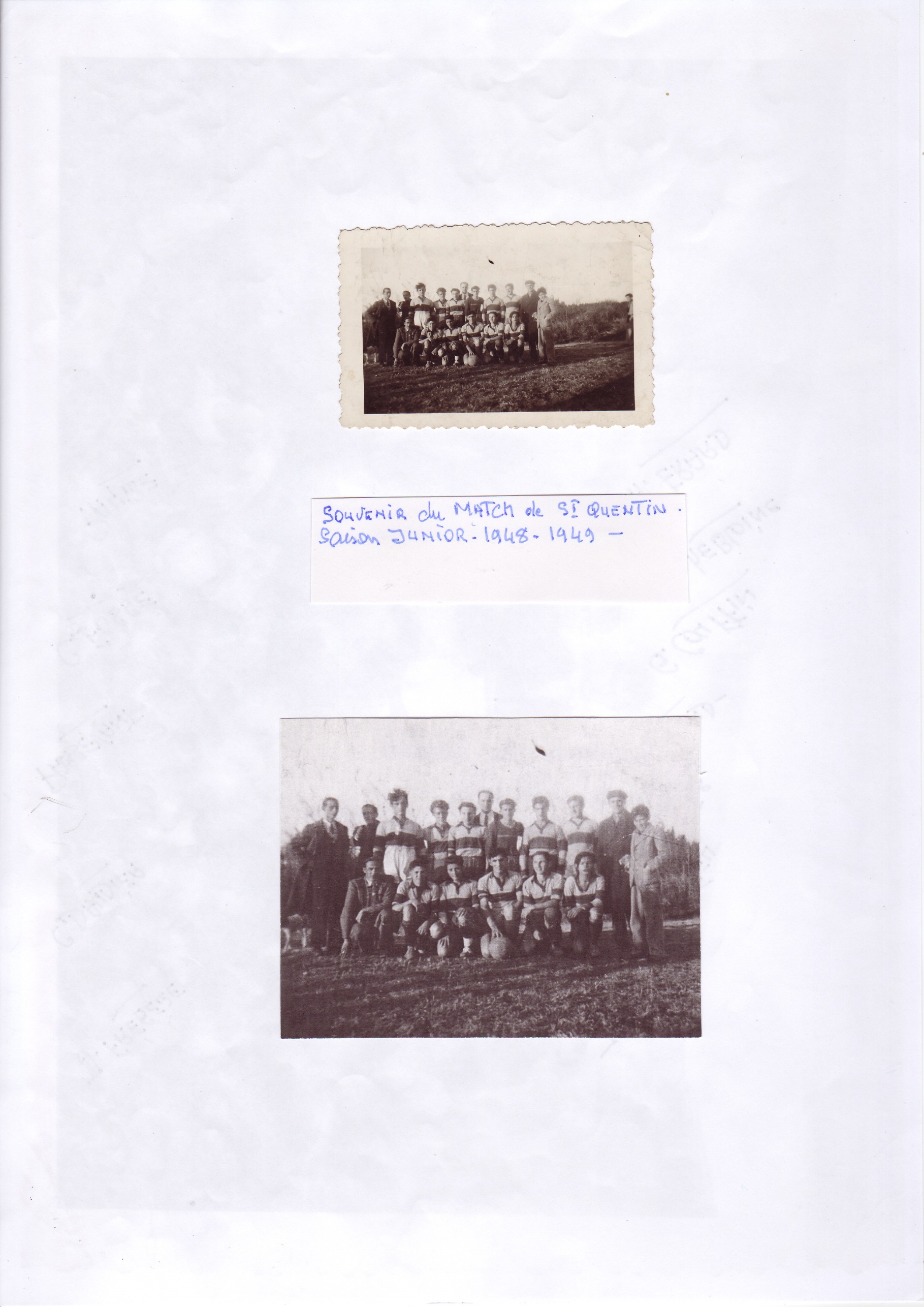 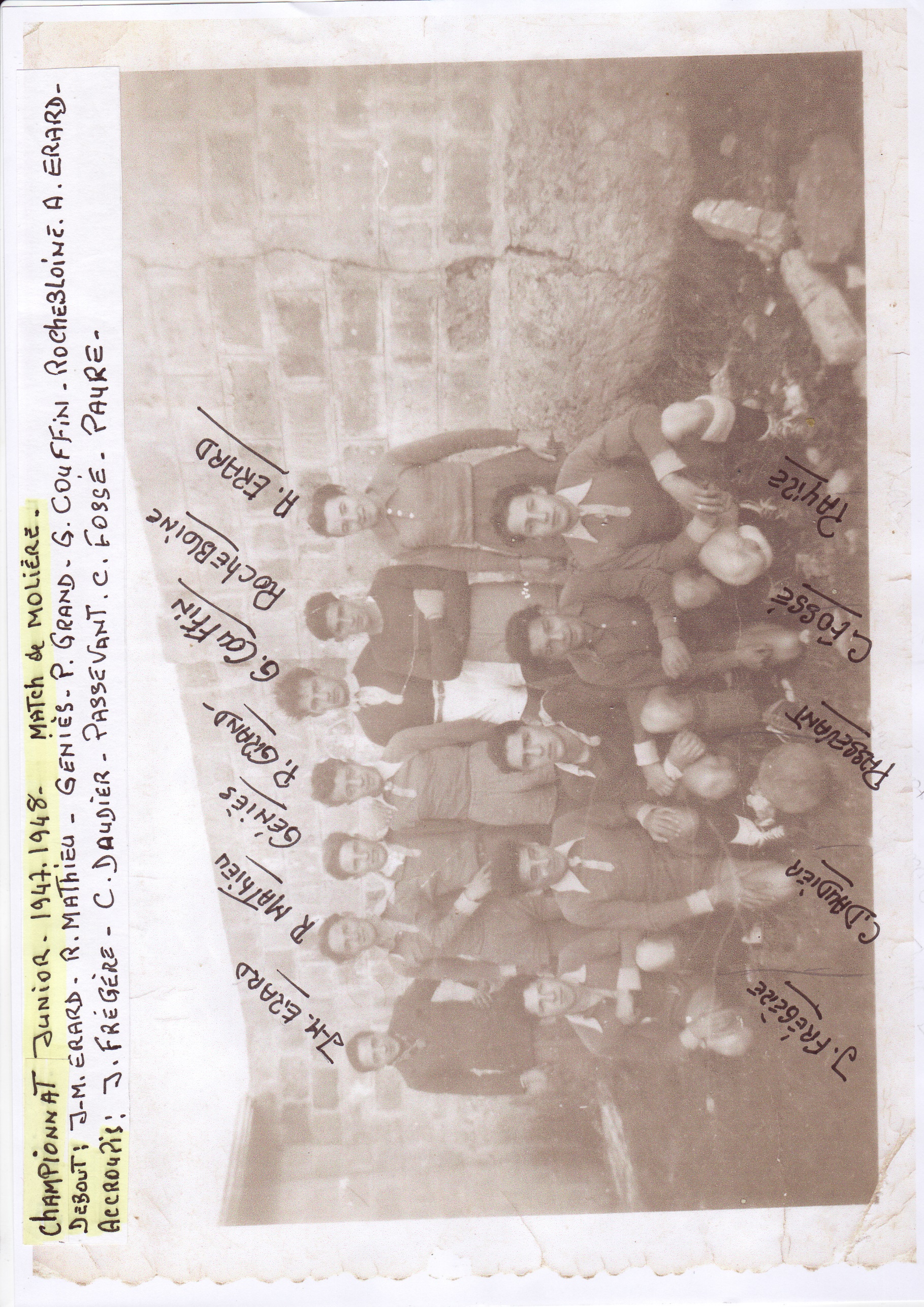 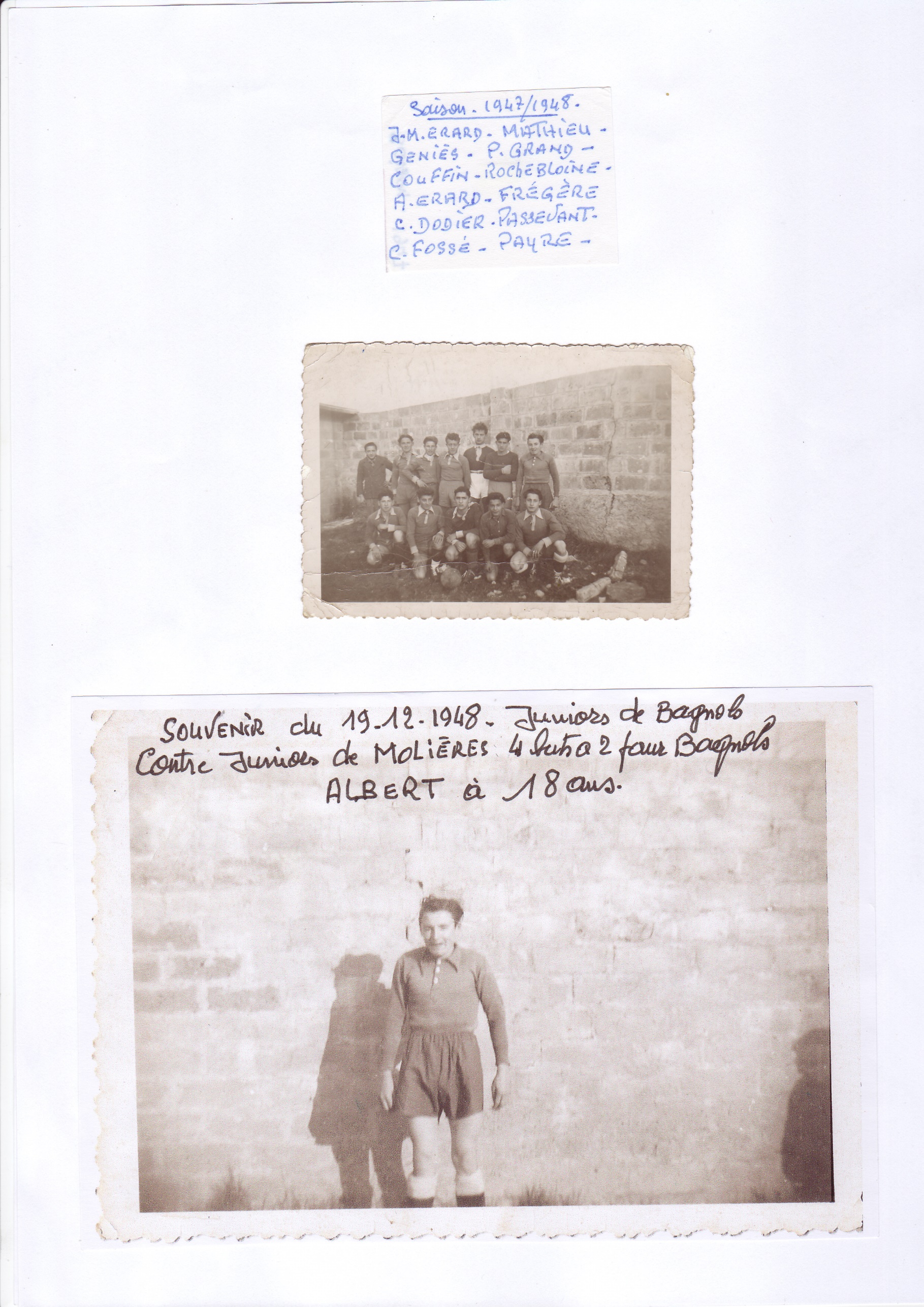 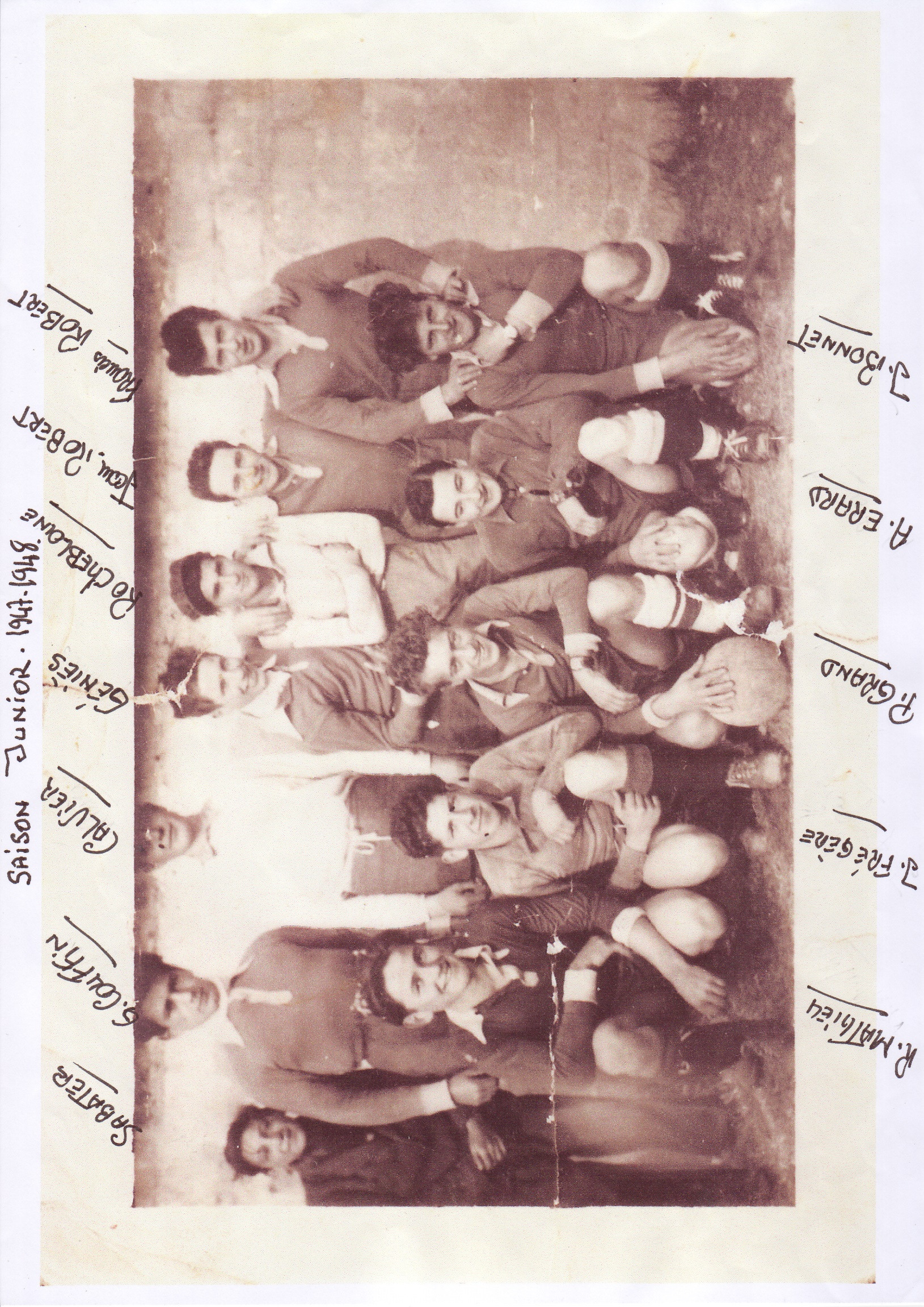 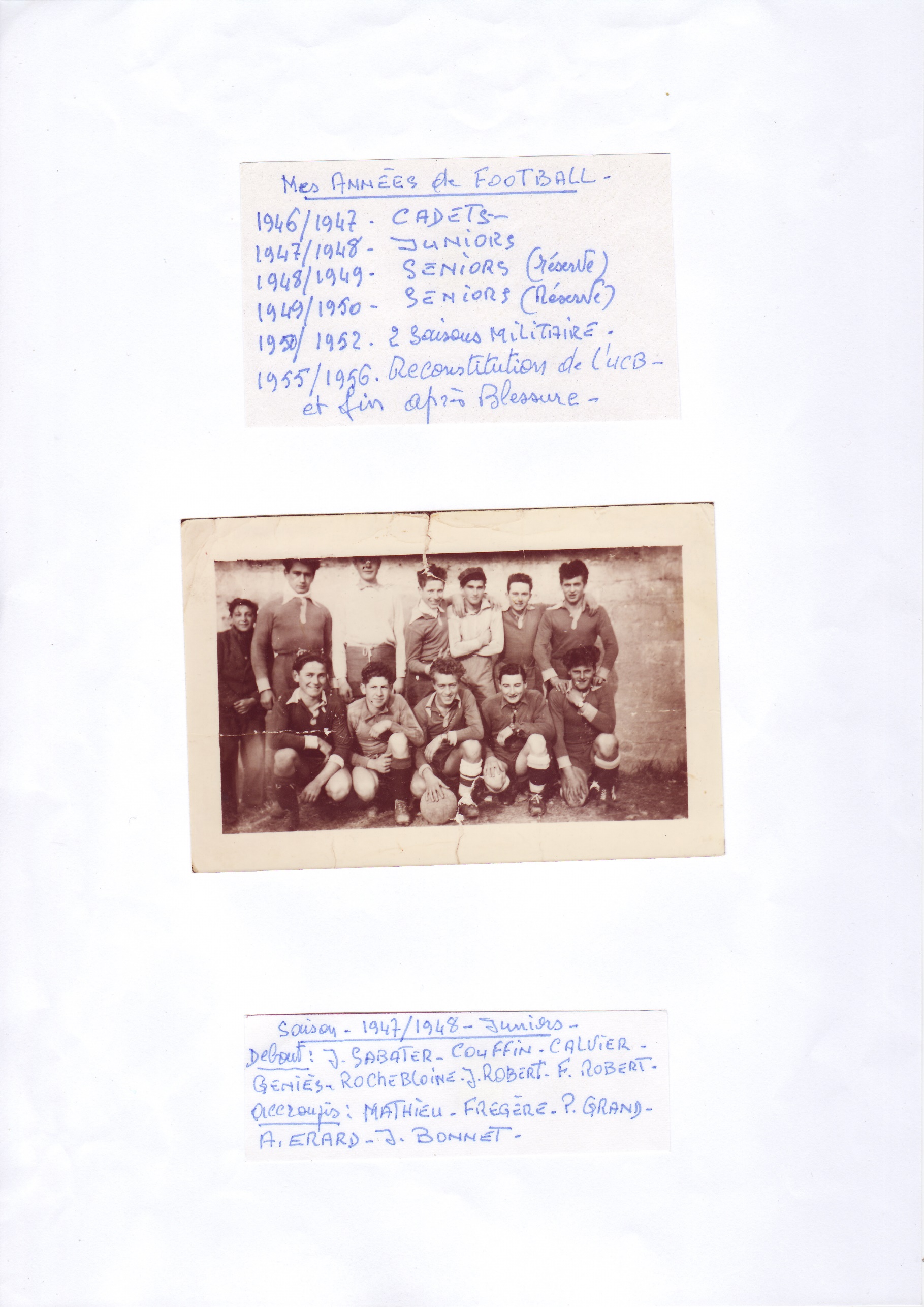 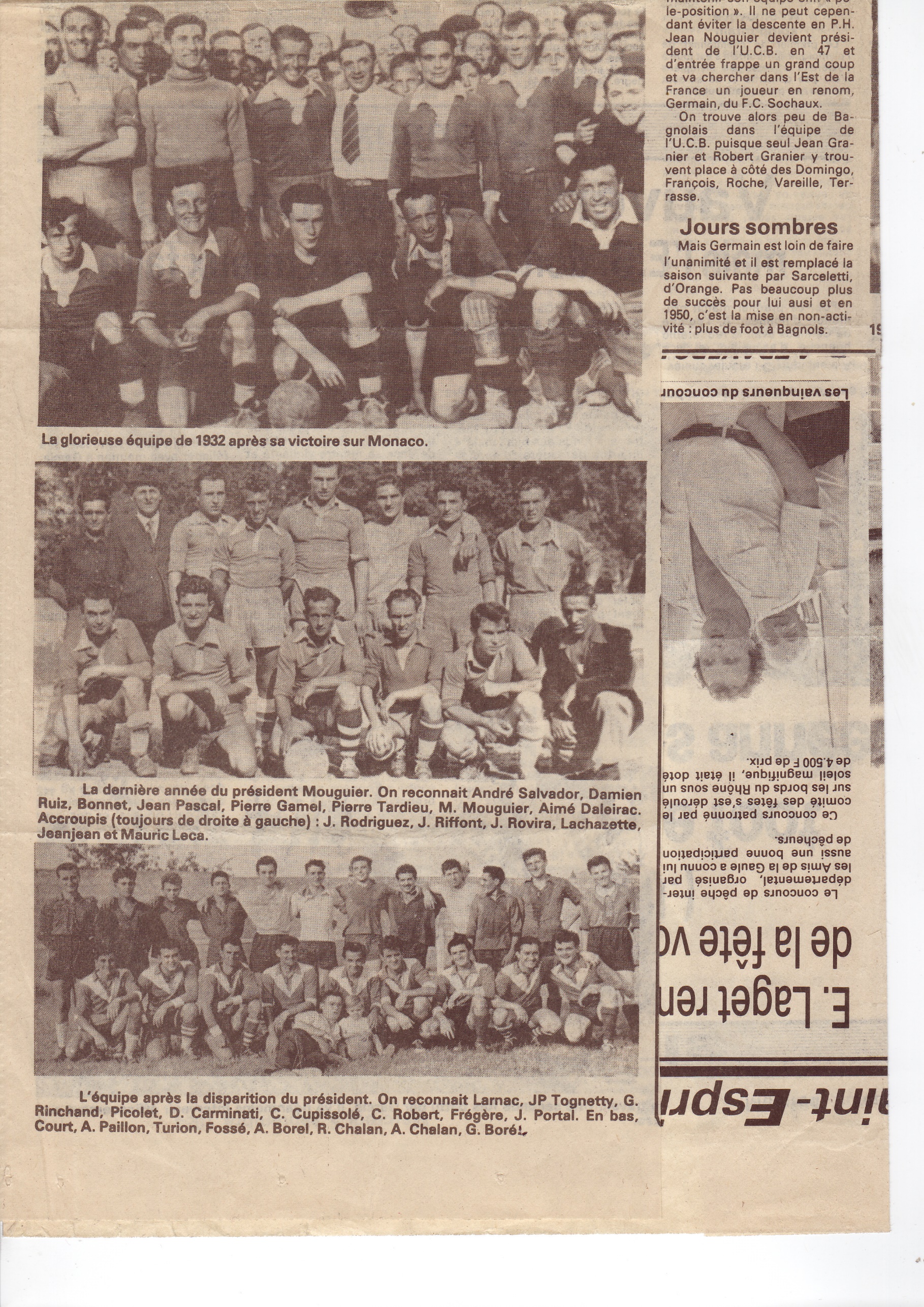 